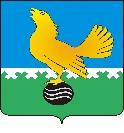 Ханты-Мансийский автономный округ-Юграмуниципальное образованиегородской округ город Пыть-ЯхПРЕДСЕДАТЕЛЬ ДУМЫ ГОРОДА ПЫТЬ-ЯХАшестого созываПОСТАНОВЛЕНИЕот 26.09.2018                         		        			             		№ 20О внесении изменений в постановление председателя Думы города Пыть-Яхаот 30.08.2017 № 26 «О порядке получения муниципальными служащими Думы города    Пыть-Яха и Счетно-контрольной палаты города Пыть-Яха, по отношению к которым представителем нанимателя (работодателем)  является председатель Думы города Пыть-Яха, разрешения на участие на безвозмездной основе в управлении общественной организацией (кроме политической партии), жилищным, жилищно-строительным, гаражным кооперативами, садоводческим, огородническим, дачным потребительскими кооперативами, товариществом собственников недвижимости в качестве единоличного исполнительного органа или на вхождение в состав их коллегиальных органов»На основании Федерального закона от 29.07.2017 № 217-ФЗ «О ведении гражданами садоводства и огородничества для собственных нужд и о внесении изменений в отдельные законодательные акты Российской Федерации»:	1. Внести в постановление председателя Думы города Пыть-Яха от 30.08.2017 № 26 «О порядке получения муниципальными служащими Думы города Пыть-Яха и Счетно-контрольной палаты города Пыть-Яха, по отношению к которым представителем нанимателя (работодателем)  является председатель Думы города Пыть-Яха, разрешения на участие на безвозмездной основе в управлении общественной организацией (кроме политической партии), жилищным, жилищно-строительным, гаражным кооперативами, садоводческим, огородническим, дачным потребительскими кооперативами, товариществом собственников недвижимости в качестве единоличного исполнительного органа или на вхождение в состав их коллегиальных органов» следующие изменения:1.1. В наименовании слова «садоводческим, огородническим, дачным потребительскими кооперативами,» исключить.1.2. В пункте 1 слова «садоводческим, огородническим, дачным потребительскими кооперативами,» исключить.2. Внести в приложение «Порядок получения муниципальными служащими Думы города Пыть-Яха и Счетно-контрольной палаты города Пыть-Яха, по отношению к которым представителем нанимателя (работодателем) является председатель Думы города Пыть-Яха, разрешения на участие на безвозмездной основе в управлении общественной организацией (кроме политической партии), жилищным, жилищно-строительным, гаражным кооперативами, садоводческим, огородническим, дачным потребительскими кооперативами, товариществом собственников недвижимости в качестве единоличного исполнительного органа или на вхождение в состав их коллегиальных органов», утвержденное постановлением председателя Думы города Пыть-Яха от 30.08.2017 № 26 «О порядке получения муниципальными служащими Думы города Пыть-Яха и Счетно-контрольной палаты города Пыть-Яха, по отношению к которым представителем нанимателя (работодателем) является председатель Думы города Пыть-Яха, разрешения на участие на безвозмездной основе в управлении общественной организацией (кроме политической партии), жилищным, жилищно-строительным, гаражным кооперативами, садоводческим, огородническим, дачным потребительскими кооперативами, товариществом собственников недвижимости в качестве единоличного исполнительного органа или на вхождение в состав их коллегиальных органов» следующие изменения:2.1. В наименовании слова «садоводческим, огородническим, дачным потребительскими кооперативами,» исключить.2.2. В пункте 1 слова «садоводческим, огородническим, дачным потребительскими кооперативами,» исключить.3. Опубликовать настоящее постановление в печатном средстве массовой информации «Официальный вестник».4. Настоящее постановление вступает в силу с 01.01.2019.5. Контроль за исполнением настоящего постановления оставляю за собой.И.о. председателя Думы города Пыть-Яха			       А.А. Бятиков